To ensure safety and structural stability, all quayside crane operations carried out on the Peterhead harbour estate shall be notified to the Peterhead Port Authority in the following manner:This completed form shall be sent to the above contacts with the following details: -Request must be submitted as early as possible to allow sufficient time for consideration by Peterhead Port Authority management. (Forms are available from the download section of the Peterhead Port Authority website)You will then be informed of what arrangements (if any) you will be required to meet in order to comply with the Peterhead Crane Management Plan.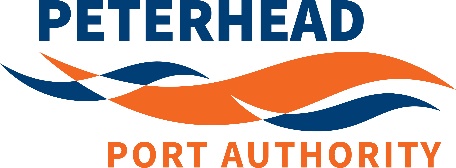 CRANE CONTRACT NOTIFICATION FORM.Please email the completed form to both addresses below:tower@peterheadport.co.ukJohn.Forman@peterheadport.co.ukHarbour Master Port Control - Operations,Harbour Office,West Pier,Peterhead AB42 1DW1Provide a description of the intended location of the crane operation.Details:Details:2Provide a brief description of the intended lift operation including details of the maximum working load.Details:Details:3The dates on which the crane will start and end the operation.Start:End:4The earliest and latest times of crane operations.Am:Pm:5Name, address, telephone and email contact number of the crane company.Details:Details:6Site managers name and telephone contact number.Details:Details:7The name and contact number of the responsible person in charge of, and available onsite at all times of the operation.Details:Details: